20.10.2017 г.	№147/1п. ПречистоеОб итогах школьного этапа всероссийской олимпиады школьников по химии в 2017-201 8 учебном годуПо итогам школьного этапа всероссийской олимпиады школьников по химии среди учащихся 8-11 классов, состоявшейся 17 октября 2017 года, в которой приняли участия 49 обучающихсяПРИКАЗЫВАЮ:Утвердить итоговый протокол результатов школьного этапа всероссийской олимпиады школьников по химии (Приложение 1).Утвердить протокол заседания жюри школьного этапа всероссийской олимпиады школьников по химии об установлении количества баллов, необходимых для участия школьников в муниципальном этапе всероссийской олимпиады школьников по химии (Приложение 2)3. Руководителям общеобразовательных учреждений:использовать данный приказ для внутренней работы;довести до сведения участников олимпиады результаты, согласно данному приказу.4. Контроль за исполнением приказа оставляю за собой.Начальник отдела образованияМ.Р. КалининаОТДЕЛ ОБРАЗОВАНИЯ АДМИНИСТРАЦИИ ПЕРВОМАЙСКОГО
МУНИЦИПАЛЬНОГО РАЙОНА
ПРИКАЗ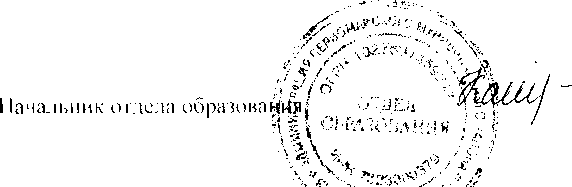 